РТУ МИРЭА
  ___________________________________________________________________________МЕТОДИЧЕСКИЕ РЕКОМЕНДАЦИИ к проведению практической работы: «Тестирование учебно-практической среды на соответствие требованиям эргономики и универсального дизайна»по дисциплине: Эргономика игровой среды и антропометрияМосква 2021г.Цель работы: Провести исследование доступности и удобства эксплуатации учебных и общих помещений в том числе людьми с ограниченными возможностями здоровья.  Теоретический материалЭргономика – научная дисциплина, комплексно изучающая функциональные возможности человека в трудовых и бытовых процессах, выявляющая закономерности создания оптимальных условий высокоэффективной жизнедеятельности и высокопроизводительного труда. Эргономика возникла в связи с усложнением технических средств и условий функционирования в современном производстве, существенным изменением трудовой деятельности человека, в которой  синтезировано множество трудовых функций. Поэтому она формировалась на стыке многих наук — от психологии, гигиены и анатомии до ряда технических дисциплин. Предметом эргономики, как науки, является изучение системных закономерностей взаимодействия человека (группы людей) с техническими средствами, объектом деятельности и средой в процессе достижения цели деятельности или при специальной подготовке к ее выполнению в трудовой и досуговой сферах. Цель эргономики — повышение эффективности и качества деятельности человека в системе| «человек—машина—объект деятельности—среда» (сокращенно «человек— машина—среда») при одновременном сохранении здоровья человека и создании предпосылок для развития его личности. Объектом исследования в эргономике является система «человек — машина — среда», т.е.исследуются взаимосвязи человека с предметным миром в процессе трудовой и других видов деятельности. Но могут рассматриваться и другие системы, например, система взаимодействия людей в производственном или ином коллективе. Задачей эргономики как сферы практической деятельности является проектирование и совершенствование процессов (способов, алгоритмов, приемов) выполнения деятельности и способов специальной подготовки (обучения, тренировки, адаптации) к ней, а также тех характеристик  средств и условий, которые непосредственно влияют на эффективность и качество деятельности и психофизиологическое состояние человека. Эргономические требования — это требования, которые предъявляются к системе «человек —машина — среда» в целях оптимизации деятельности человека - оператора с учетом его социально-психологических, психофизиологических, психологических, антропологических, физиологических и других объективных характеристик и возможностей. Большое значение для эргономики имеет универсальный дизайн. Универсальный дизайн – это проектирование изделий, продуктов, программ, услуг, объектов и устройств с учетом возможностей и потребностей максимального числа людей, вне зависимости от их физического состояния, возраста или других факторов. Универсальный или инклюзивный дизайн призван обеспечить доступность использования предметов, услуг и программ для всех, без исключения.Но здоровый человек не может в полной мере понять, с какими трудностями сталкиваются люди с ограниченными возможностями. Для лучшего понимания недостатков окружающей среды разрабатываются костюмы эмпатии.  Костюм эмпатии состоят из набора специальных приспособлений (очки, перчатки, жилет и др.), модифицированных таким образом, что надев их на себя, здоровый человек может испытать все трудности, с которыми сталкиваются люди с ограниченными возможностями здоровья. Костюмы эмпатии охватывают все области, в которых существует человек. От сферы услуг до архитектуры. Очень важно уже сейчас полноценно ознакомиться с рядом проблем, которые показывает костюм эмпатии. В дальнейшем это позволит не только понимать трудности, с которыми сталкиваются пожилые люди и люди с ограничениями, но и своевременно предоставлять доступную среду для всех. Оборудование: костюм эмпатии, белая трость, инвалидное кресло, информационный стенд для слабовидящих,  информационная табличка с шрифтом брайля, компьютер.  Костюм эмпатии позволяет надевшему его человеку почувствовать широкий спектр физических ограничений, свойственных пожилым  людям.Костюм эмпатии представляет из себя комбинезон, снабженный утяжелителями и стропами с регулировкой натяжения, специальной обувью, очками имитирующими поле зрения меньше 20 градусов,  и низкий порог контрастной чувствительности. 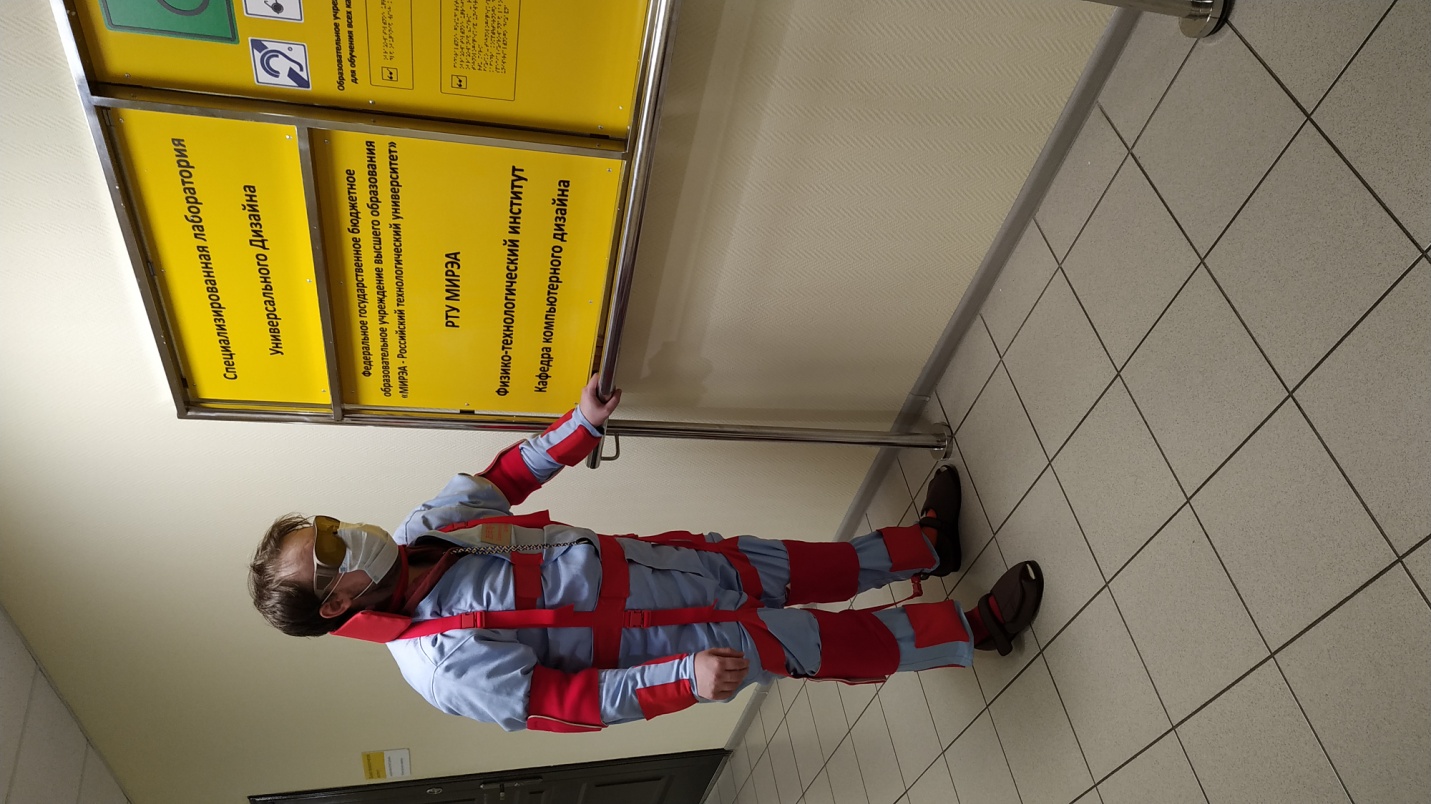 Рисунок 1 - Работа в костюме эмпатии.Ход работы: Работа выполняется в группе. Каждый студент по очереди одевает костюм Эмпатии. Для этого необходимо ослабить регулировки строп, одеть костюм, затянуть регулировки по фигуре, одеть очки. У студента (испытуемого), появляется ощущение скованности движений. Испытуемый начинает обследование среды, повторяет привычные действия: достать тетрадь из рюкзака, пройти кпп и турникет на входе в здание, подняться по лестнице, вызвать лифт, подняться на лифте на нужный этаж,  прочитать стенд адаптированный для людей с ограничениями по зрению, прочитать стенд не адаптированный для людей с ограничениями по зрению, работать за компьютером, писать. При изучении среды используется дополнительное оборудование: белая трость, инвалидное кресло, информационный стенд для слабовидящих,  информационная табличка с шрифтом брайля, компьютер.  Испытуемый обследует следующие помещения  зоны: Вход в здание кампуса КПП и турникет Лифт Лестница Коридор СтоловаяАудитория лекционных занятий Аудитория для практических занятий Компьютерная аудитория При обследовании этих зон, испытуемый должен воспроизвести действия, которые студенты и преподаватели выполняют в этих помещениях.Испытуемого в костюме эмпатии сопровождает другой студент. Он помогает испытуемому преодолевать возможные препятствия. Другие студенты ведут наблюдение, фиксируя на каком этапе и какие трудности возникли у испытуемого. После окончания эксперимента студент, носивший костюм эмпатии, описывает свои ощущения  и то, с какими трудностями он столкнулся  в каждой из вышеуказанных локаций. После обследования среды несколькими испытуемыми, проводится круглый стол, на котором студенты делятся опытом. Каждый студент должен выбрать и описать один недостаток исследованной среды, а так же выдвинуть предложения по его ликвидации. Вопросы для самопроверки:1. Могут ли быть эргономические требования универсальными?2. Какие признаки универсального дизайна?3. Что такое дизайн среды? 4. Что такое Эмпатия?5. Для чего нужен костюм эмпатии?Примечание: ответить на вопросы следует, используя следующий источник:1.  Мильчакова Н. Е., Соколова М. Л. Дизайн [Электронный ресурс] : учебное пособие / Мильчакова Н.Е., Соколова М.Л. ; Минобрнауки РФ, Федеральное государственное бюджетное образовательное учреждение высшего образования «Московский технологический университет» (МИРЭА). - Москва : Московский технологический университет (МИРЭА), 2017.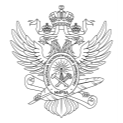 МИНОБРНАУКИ РОССИИФедеральное государственное бюджетное образовательное учреждениевысшего образования«МИРЭА – Российский технологический университет»Уровеньбакалавриатбакалавриатбакалавриат(бакалавриат, магистратура, специалитет)(бакалавриат, магистратура, специалитет)(бакалавриат, магистратура, специалитет)(бакалавриат, магистратура, специалитет)Форма обученияФорма обученияФорма обученияочная(очная, очно-заочная, заочная)(очная, очно-заочная, заочная)(очная, очно-заочная, заочная)(очная, очно-заочная, заочная)Направление(-я) ПодготовкиНаправление(-я) ПодготовкиНаправление(-я) Подготовки29.03.04 «Технология художественной обработки материалов»(код(-ы) и наименование(-я))(код(-ы) и наименование(-я))(код(-ы) и наименование(-я))(код(-ы) и наименование(-я))ИнститутФизико-технологический (ФТИ)Физико-технологический (ФТИ)Физико-технологический (ФТИ)(полное и краткое наименование)(полное и краткое наименование)(полное и краткое наименование)(полное и краткое наименование)КафедраКомпьютерного дизайна (КД)Компьютерного дизайна (КД)Компьютерного дизайна (КД)(полное и краткое наименование кафедры, реализующей дисциплину (модуль))(полное и краткое наименование кафедры, реализующей дисциплину (модуль))(полное и краткое наименование кафедры, реализующей дисциплину (модуль))(полное и краткое наименование кафедры, реализующей дисциплину (модуль))Разработано Разработано доцент к.т.н., Зябнева Ольга Александровна, ассистент Мочалова Любовь Вадимовна доцент к.т.н., Зябнева Ольга Александровна, ассистент Мочалова Любовь Вадимовна (сокращенно-ученая степень, ученое звание; полностью - ФИО)(сокращенно-ученая степень, ученое звание; полностью - ФИО)(сокращенно-ученая степень, ученое звание; полностью - ФИО)(сокращенно-ученая степень, ученое звание; полностью - ФИО)Используются в данной редакции с учебного года2021/2022 (учебный год цифрами) (учебный год цифрами)